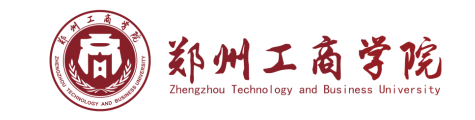  专 业 技 术 职 务 任 职 资 格 申 报 支 撑 材 料姓	名            XXXX	工作单位        郑州工商学院	 现任职称          高校讲师	 申报职称        副教授            申报专业 	XXXXX	 评审类型          正常/转评	目 录